Bosna i Hercegovina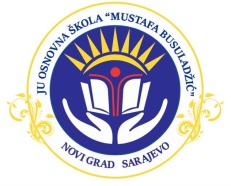 Federacija Bosne i Hercegovine                                               JU Osnovna škola „Mustafa Busuladžić“                                 Kanton Sarajevo                                                                                 Općina Novi Grad Sarajevo     Broj: 01-1-1335/23Sarajevo, 12.12.2023.godineNa osnovu člana 16. stav (4)  Pravilnika o izboru, nadležnostima  i načinu rada školskih  odbora osnovnih škola Kantona Sarajevo („Službene novine Kantona Sarajevo“ broj 35/17) i člana 7. Poslovnika o radu Školskog odbora, predsjednik Školskog odbora upućujeP O Z I Včlanovima Školskog odbora: g-đici Almi Kulić, g-dinu Huseinu Mujkiću i g-dinu Jasminu Šošiću,  kojim se pozivate da prisustvujete  on line 28.sjednici Školskog odbora, koja će se održati u  četvrtak, 14.12.2023.godine sa početkom u   14:30 sati . Za ovu  sjednicu Školskog odbora predlažem slijedeći: DNEVNI REDUsvajanje zapisnika sa prethodne sjednice (izvjestilac- sekretar škole);Razmatranje i donošenje Odluke o izmjeni i dopuni Javnog konkursa za popunu upražnjenog radnog mjesta (izvjestilac Maida Kahriman, sekretar škole);2.   Razmatranje i donošenje Odluke o izmjenama i dopunama Plana javnih nabavki u         2023.godini (izvjestilac g-din Duran Mrnđić, direktor škole),3.   Tekuća pitanja.NAPOMENA: Prisustvo na sjednici je obavezno. Ukoliko ste opravdano spriječeni da prisustvujete sjednici, obavezni ste se javiti najkasnije 24 sata prije održavanja sjednice na brojeve telefona škole. 								Predsjednik Školskog odbora							              ____________________								/Sejdo Macić, dipl. ing. el./Dostavljeno:Predsjedniku Školskog odboraČlanovima Školskog odboraDirektoru Škole. 